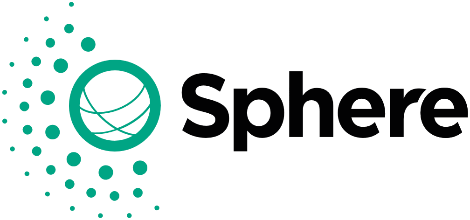 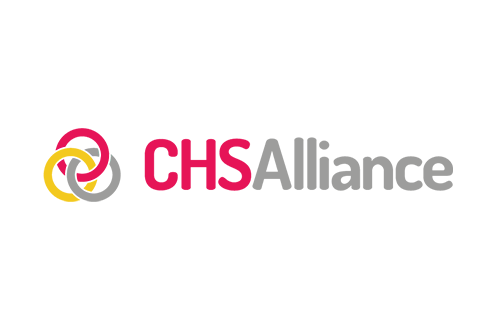 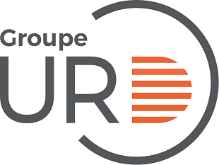 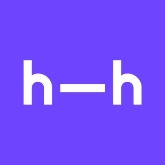 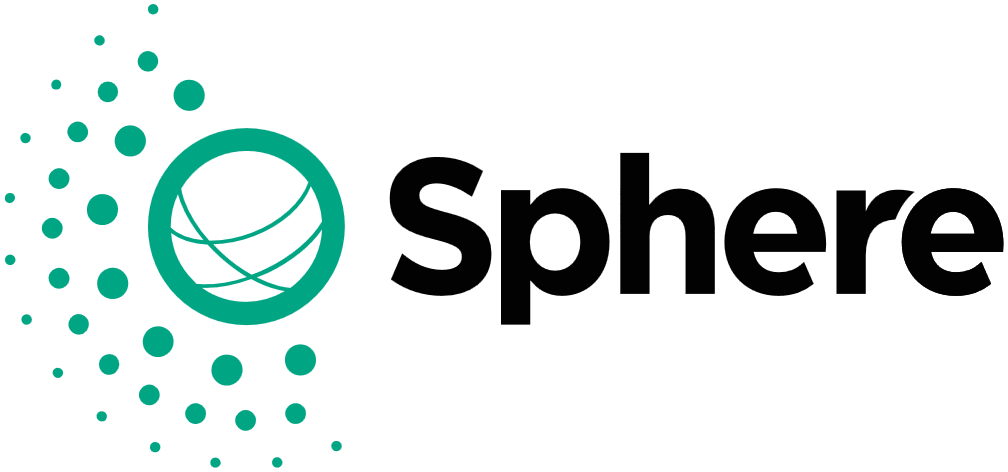 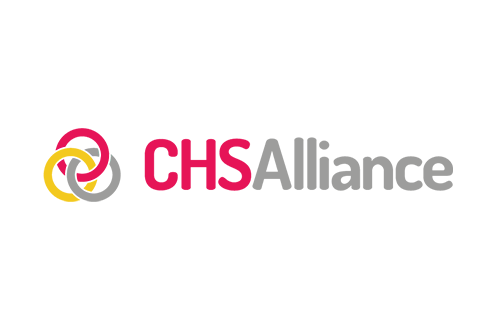 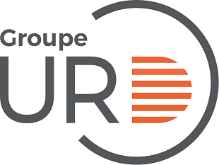 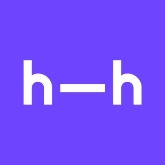 Formulaire de demande de participation aux ateliers Sphère au Burkina FasoConditions de participation1. Frais et dépenses : Il ne sera demandé aucun frais d’inscription pour la participation aux ateliers. Néanmoins, le cours n'est pas résidentiel, et les participants doivent prendre leurs propres dispositions pour le voyage, l'hébergement, les repas du soir, l'assurance voyage/santé/accident et le visa, selon les besoins. Les repas de midi, les collations, l’eau, et le matériel de formation seront couverts durant les 3 jours de formation. 2. Profil des participants : Sphère accueille favorablement les candidatures de toute personne impliquée dans la réponse humanitaire au Burkina Faso avec le soutien de son organisation. La priorité sera accordée à ceux qui sont les plus susceptibles de bénéficier de la formation et de diffuser largement leurs nouvelles connaissances auprès de leurs partenaires et collègues.3. Engagement et soutien managérial : Dans le cadre du processus de sélection, il est important que les candidats soient désignés par leur organisation pour soumissionner. Les candidats présélectionnés pourront être contactés pour un bref entretien, de même que leurs supérieurs hiérarchiques pour confirmer leur soutien au candidat.4. Présence et participation : Les participants arriveront sur le lieu de formation au plus tard à 8h30 le premier jour et partiront au plus tôt à 17h le dernier jour. Les participants s’engagent à participer à toutes les sessions, lesquelles utiliseront une variété de méthodes.5. Préalable au cours : Les participants acceptent de confirmer leur participation après la préselection.6. Suivi et Évaluation après le cours : Les participants développeront un plan d’actions au niveau individuel et organisationnel pendant l'atelier. Ce plan d’action sera soumis à leur organisation pour validation et mise en œuvre. Ils accepteront d'être contactés trois mois après l'atelier pour discuter de leurs progrès.7. Périodes : 8. Date limite de soumission : 11 Septembre 2020 à 12HOO9. Adresse de soumission : oumadembele@gmail.com et ailliassou61@yahoo.fr avec  copie à nsabiyeze@un.org  et tristan.hale@spherestandards.orgCochez ces cases pour confirmer : que vous avez lu et accepté toutes les conditions de participation présentées ci-dessus ;
 que vous autorisez Sphere à contacter votre supérieur hiérarchique pour discuter de votre candidature ; et
 que vous acceptez d'être contacté par téléphone ou par e-mail pour discuter de votre candidature.Formulaire d’inscriptionAfin d’augmenter les chances de succès de votre candidature, veuillez remplir tous les champs appropriés.CentreNom du centreDates 1Bobo Dioulasso22, 23, 24 septembre 20202Ouahigouya22, 23, 24 septembre 20203Fada17, 18, 19 septembre 20204Dori17, 18, 19 septembre 2020Vos coordonnées*NOM et Prénom (tels que vous souhaitez qu'ils apparaissent sur un certificat) TexteÀ quel genre vous identifiez-vous ? Homme  Femme autres*Adresse électroniqueTexte*Numéro de téléphone (ligne fixe ou cellulaire, y compris l'indicatif international)Numéro de téléphoneSession Bobo D, du 22 au 24 septembre 2020 Dori, du 17 au 19 septembre 2020 Fada du 17 au 19 septembre 2020 Ouahigouya   22 au 24 septembre 2020Votre employeur actuelSi vous n'avez pas un emploi actuellement, veuillez inscrire « consultant », « sans emploi », etc. dans la première case et indiquez votre adresse habituelle de domicile ou de travail.Votre employeur actuelSi vous n'avez pas un emploi actuellement, veuillez inscrire « consultant », « sans emploi », etc. dans la première case et indiquez votre adresse habituelle de domicile ou de travail.*Nom de l'organisation/employeurType d'organisation ONG internationale ONG nationale ou locale / OSC / OBC  Agence onusienne Gouvernement / Autorités locales Autre (préciser) : Adresse (doit inclure la ville et le pays)Fonction professionnelle (Titre) Votre profilVotre profilVotre profilDécrivez brièvement les avantages de cette formation pour votre travail.Décrivez brièvement les avantages de cette formation pour votre travail.Décrivez brièvement comment vous partagerez les connaissances acquises durant cet atelier avec vos partenaires et collègues.Décrivez brièvement comment vous partagerez les connaissances acquises durant cet atelier avec vos partenaires et collègues.Engagement et accompagnement managérialVeuillez fournir les coordonnées de votre responsable hiérarchique ou de toute autre personne de référence.Engagement et accompagnement managérialVeuillez fournir les coordonnées de votre responsable hiérarchique ou de toute autre personne de référence.Engagement et accompagnement managérialVeuillez fournir les coordonnées de votre responsable hiérarchique ou de toute autre personne de référence.Relation avec le (la) candidat(e)  Nom complet de la personne de contactAdresse e-mail de la personne de contact Régime alimentaire et autres exigencesSphère s’engage à rendre cet événement accessible à toutes et à tous et reconnaît que certaines convictions personnelles, pratiques culturelles et/ ou religieuses peuvent nécessiter une planification en amont pour éliminer les obstacles à la participation. Veuillez nous dire comment nous pouvons rendre cet atelier accessible et confortable pour vous.Régime alimentaire et autres exigencesSphère s’engage à rendre cet événement accessible à toutes et à tous et reconnaît que certaines convictions personnelles, pratiques culturelles et/ ou religieuses peuvent nécessiter une planification en amont pour éliminer les obstacles à la participation. Veuillez nous dire comment nous pouvons rendre cet atelier accessible et confortable pour vous.Restrictions alimentaires ou allergiesAutres besoins particuliersPlus d'informationsPour cet atelier, nous nous attendons à recevoir un nombre considérable de candidatures. Veuillez fournir toute information supplémentaire susceptible d’appuyer votre candidature.Plus d'informationsPour cet atelier, nous nous attendons à recevoir un nombre considérable de candidatures. Veuillez fournir toute information supplémentaire susceptible d’appuyer votre candidature.Informations complémentaires